NOC	USA/18/1NOC	USA/18/2Основания:	Существующий текст обеспечивает необходимую четкость, полноту и гибкость, для того чтобы Союз мог реагировать на чрезвычайно динамичную среду электросвязи.NOC	USA/18/3Основания:	Статья 4, в ее нынешней редакции, является основополагающей для поддержания стабильной правовой основы для Союза. Поэтому Соединенные Штаты предлагают не вносить изменений в эту важную статью.NOC	USA/18/4Основания:	Соединенные Штаты предлагают не вносить изменений (NOC) в Статью 5 Устава, в термины, используемые в Уставе (У) и определенные в Приложении к нему, и в термины, определенные в Конвенции (К) и определенные в Приложении к ней. Мы полагаем, что существующие определения являются гибкими и технологически нейтральными, поэтому их сохранение будет способствовать обеспечению принципиальной стабильности основополагающих документов Союза. Существующие определения позволяют Союзу реагировать на стремительно меняющуюся среду электросвязи и в максимальной степени полезны для разных членов МСЭ. Кроме того, многие администрации включили эти определения в свои национальные законы и нормативы и в случае пересмотра таких определений вынуждены будут вносить поправки в эти законы и нормативы. Соединенные Штаты Америки полагают, что текущие определения обеспечивают Государствам-Членам возможность принятия национальной политики и нормативов в области электросвязи, поддерживающих согласованное развитие услуг международной электросвязи.NOC	USA/18/5Основания:	Текст этого положения содержит четкое указание относительно цели и ответственности Полномочной конференции.NOC	USA/18/6Основания:	В поддержку NOC к Статье 5 Устава Соединенные Штаты Америки предлагают не вносить изменений (NOC) в термины, определенные в соответствующем Приложении к Уставу (У). Конкретно это относится к пп. 1001–1017 Устава.NOC	USA/18/7Основания:	Текст этого положения содержит четкое указание относительно цели и ответственности Полномочной конференции.NOC	USA/18/8Основания:	В поддержку NOC к Статье 5 Устава Соединенные Штаты Америки предлагают не вносить изменений (NOC) в термины, определенные в соответствующем Приложении к Конвенции (К). Конкретно это относится к пп. 1001–1006 Конвенции.SUP	USA/18/9РЕЗОЛЮЦИЯ 185 (ПУСАН, 2014 г.)Глобальное слежение за рейсами гражданской авиацииПолномочная конференция Международного союза электросвязи (Пусан, 2014 г.),Основания:	Необходимости в этой Резолюции более не существует, поскольку ВКР-15 распределила спектр для сигналов ADS-B, и в РЕЗОЛЮЦИИ 425 (ВКР-15) "Использование полосы частот 1087,7−1092,3 МГц воздушной подвижной спутниковой (R) службой (Земля-космос) в целях содействия глобальному слежению за рейсами гражданской авиации" поручила МСЭ-R, при участии ИКАО, продолжить исследования.______________Полномочная конференция (ПК-18)
Дубай, 29 октября – 16 ноября 2018 г.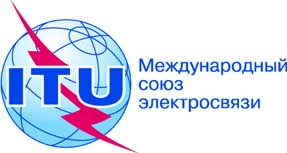 ПЛЕНАРНОЕ ЗАСЕДАНИЕДокумент 18-R26 февраля 2018 годаОригинал: английскийСоединенные Штаты АмерикиСоединенные Штаты АмерикиПРЕДЛОЖЕНИЯ ДЛЯ РАБОТЫ КОНФЕРЕНЦИИПРЕДЛОЖЕНИЯ ДЛЯ РАБОТЫ КОНФЕРЕНЦИИУСТАВ 
МЕЖДУНАРОДНОГО СОЮЗА 
ЭЛЕКТРОСВЯЗИПреамбулаГЛАВА IОсновные положенияСТАТЬЯ 1Цели СоюзаСТАТЬЯ 4Основные документы СоюзаСТАТЬЯ 5ОпределенияСТАТЬЯ 8Полномочная конференцияПРИЛОЖЕНИЕОпределение некоторых терминов, 
используемых в настоящем Уставе, Конвенции 
и Административных регламентах 
Международного союза электросвязиКОНВЕНЦИЯ 
МЕЖДУНАРОДНОГО СОЮЗА 
ЭЛЕКТРОСВЯЗИГЛАВА IДеятельность СоюзаРАЗДЕЛ 1СТАТЬЯ 1Полномочная конференцияПРИЛОЖЕНИЕОпределение некоторых терминов, используемых 
в настоящей Конвенции и в Административных 
регламентах Международного союза электросвязи